МЕТОДИЧЕСКИЕ РЕКОМЕНДАЦИИпо организации и проведению муниципального этапа  всероссийской олимпиады школьников по испанскому языкув 2021/2022 учебном годуВведениеОлимпиада   по   испанскому   языку   проводится   в   целях   выявления   и   развития у обучающихся творческих способностей и интереса к научно-исследовательской деятельности, пропаганды научных знаний.Сроки окончания муниципального этапа – не позднее 25 декабря.Форма проведения олимпиады – очная. При проведении олимпиады допускается использование информационно-коммуникационных технологий в части организации выполнения олимпиадных заданий, анализа и показа олимпиадных заданий, процедуры апелляции при условии соблюдения требований законодательства Российской Федерации в области защиты персональных данных.Решение   о    проведении       муниципального    этапа    олимпиады      с использованием информационно-коммуникационных технологий принимается организатором  муниципального этапа олимпиады по согласованию с органом исполнительной власти субъекта Российской Федерации, осуществляющим государственное управление в сфере образования.Методические рекомендации включают:порядок организации и проведения  муниципального этапа олимпиады, общие рекомендации по разработке требований к их проведению	-методические подходы к составлению олимпиадных заданий и принципы формирования комплектов олимпиадных заданий для  муниципального этапа олимпиады;необходимое материально-техническое обеспечение для выполнения олимпиадных заданий;перечень справочных материалов, средств связи и электронно-вычислительной техники, разрешенных к использованию во время проведения олимпиады;критерии и методику оценивания выполненных олимпиадных заданий;перечень рекомендуемых источников для подготовки школьников к олимпиаде.Порядок организации и проведения муниципального этапа олимпиадыМуниципальный этап олимпиады состоит из одного тура индивидуальных состязаний участников (письменного).Письменный тур.Длительность письменного тура составляет:класс – 4 академических часа (180 минут);класс – 4 академических часа (180 минут);класс – 4 академических часа (180 минут);класс – 4 академических часа (180 минут);класс – 4 академических часа (180 минут).Муниципальный этап всероссийской олимпиады по испанскому языку проводится с использованием единого комплекта заданий для каждой группы участников. При этом с учётом разницы в подготовке, языковой и речевой компетенциях обучающихся участников олимпиады целесообразно разделить на две возрастные группы (7–8 и 9–11 классы). Для каждой из указанных групп рекомендуется подготовить отдельный комплект заданий с возрастающей степенью сложности от группы к группе, однако в каждый комплект рекомендуется включать все виды заданий всероссийской олимпиады школьников по испанскому языку.Для проведения письменного тура необходимы аудитории, в которых каждому участнику олимпиады должно быть предоставлено отдельное рабочее место. Все рабочие места участников олимпиады должны обеспечивать им равные условия, соответствовать действующим на момент проведения олимпиады санитарно-эпидемиологическим правилам и нормам.Общие рекомендации по разработке требований к проведению муниципального этапа олимпиадыТребования к проведению муниципального этапа олимпиады разрабатываются региональными предметно-методическими комиссиями с учетом методических рекомендаций центральной предметно- методической комиссии и утверждаются организаторами соответствующих этапов олимпиады.В требования, помимо общей информации, характеризующей соответствующий этап олимпиады (дата проведения, порядок регистрации участников, время начала этапа, процедуры кодирования и декодирования работ, порядок проверки и оценивания работ, процедуры анализа заданий олимпиады и их решений, процедуры показа проверенных работ участников олимпиады, процедуры проведения апелляций и подведения итогов соответствующего этапа) рекомендуется включить следующую информацию, касающуюся соответствующего этапа олимпиады:материально-техническое обеспечение;перечень справочных материалов, средств связи и электронно-вычислительной техники, разрешенных к использованию во время проведения олимпиады.Во время конкурсов участникам запрещается пользоваться любой справочной литературой, собственной бумагой, электронными вычислительными средствами и любыми средствами связи, включая электронные часы с возможностью подключения к Интернету.Необходимое материально-техническое обеспечение для выполнения заданий муниципального этапа олимпиадыДля проведения всех мероприятий олимпиады необходима соответствующая материальная база, которая включает в себя элементы для проведения письменного тура.Письменный тур. Каждому участнику при необходимости должны быть предоставлены предусмотренные для выполнения заданий средства. Желательно обеспечить участников гелевыми или капиллярными ручками с чернилами одного, установленного организатором цвета.Предлагаемое ниже описание предназначено для оптимального материально- технического обеспечения проведения письменного тура муниципального этапа всероссийской олимпиады школьников по испанскому языку в 2021/22 учебном году. Оно предполагает выполнение ряда требований, апробированных оргкомитетами и жюри олимпиад по другим иностранным языкам в различных городах России. В частности, предлагается выполнение следующих требований:во всех рабочих аудиториях должны быть часы, поскольку выполнение заданий требует контроля над временем;для проведения конкурса на аудирование требуются CD-проигрыватели и динамики в каждой аудитории. В аудитории должна быть обеспечена хорошая акустика. В каждой аудитории, где проводится конкурс, должен быть свой диск с записью задания. Помимо необходимого количества комплектов заданий и листов ответов, в аудитории должны быть запасные ручки, запасные комплекты заданий и запасные листы ответов. Центральная предметно-методическая комиссия рекомендует размножать материалызаданий в формате А4 и не уменьшать формат, поскольку это существенно затрудняет выполнение заданий письменного тура и требует от участников значительных дополнительных усилий;для проведения всех прочих конкурсов письменного тура не требуется специальных технических средств. Помимо необходимого количества комплектов заданий и листов ответов, в аудитории должны быть запасные ручки, запасные комплекты заданий, запасные листы ответов и бумага для черновиков.4. Принципы формирования   комплектов   заданий   и   методические   подходы к составлению заданий муниципального этапа олимпиадыМетодические рекомендации по подготовке олимпиадных заданий письменного тура.Структура письменного тура муниципального этапа:аудирование;лексико-грамматический тест;лингвострановедческая викторина;чтение;креативное письмо.Одним из наиболее сложных конкурсов на олимпиаде является Аудирование, что связано с тем, что аудитивные навыки вырабатываются у школьников достаточно долго и формируются с опозданием относительно других языковых и речевых компетенций. Поэтому при составлении этого задания необходимо ориентироваться на то, что участники олимпиады должны в основном понимать на слух выдержанное в естественном темпе сообщение повседневного, общественно-политического или бытового характера, связанного с молодежной тематикой испаноязычных стран. При этом они должны уметь выделять главную и второстепенную информацию в предъявленной им аудиозаписи.Поиск аутентичных материалов для этого задания целесообразно вести на сайтах испаноязычных радиостанций, в архивах которых можно обнаружить различные аудиофайлы с небольшими (до 2–3 минут) радиопередачами, интервью, репортажами. Не следует при этом увлекаться длительными сюжетами. Для учащихся 7–8 классовдостаточно аудиофрагмента с временем звучания до 2–2,5 минут. Учащиеся 9–11 классов могут прослушать аудиотекст длительностью до 3 минут.Задание по аудированию обычно включает две части: в первой необходимо определить, верно или неверно данное высказывание, относящееся к аудиотексту (всего 7 вопросов). Во второй части предлагаются, как правило, 8 вопросов по содержанию аудиотекста с тремя вариантами ответа к ним. Необходимо непременно дать время участникам познакомиться с заданием до его прослушивания (в течение 2–3 минут), предоставить им возможность обдумать варианты после первого прослушивания (также в течение 2–3 минут), а затем предъявить аудиотекст повторно. После окончания прослушивания участникам муниципального этапа предоставляется возможность перенести ответы в бланки (1 минута).Перед прослушиванием первого отрывка член жюри включает аудиозапись и дает возможность участникам прослушать самое начало аудиотекста – первые 10 секунд. Затем запись выключается, и член жюри обращается к аудитории с вопросом, хорошо ли всем слышно. Если в аудитории кто-то из участников плохо слышит запись, то регулируется громкость звучания, устраняются все технические неполадки, влияющие на качество звучания. После устранения неполадок аудиозапись возвращается на самое начало и еще раз прослушивается    вводная    часть    с    инструкциями.    После    инструкций    аудиозапись не останавливается и прослушивается до самого конца.Вся процедура аудирования записана на диск: задания, предусмотренные паузы, звучащий текст (дважды). Транскрипция звучащих отрывков находится у члена жюри в аудитории, где проводится аудирование. Транскрипция не входит в комплект раздаточных материалов для участников и не может быть выдана участникам во время проведения конкурса. Член жюри включает запись и выключает ее, услышав последнюю фразу транскрипции. Во время аудирования участники не могут задавать вопросы членам жюри или выходить из аудитории, так как шум может нарушить процедуру проведения конкурса. Время проведения конкурса ограничено временем звучания аудиозаписи.В случае технической невозможности провести этот конкурс с использованием аудиозаписи члену жюри, проводящему данный конкурс, должен быть передан полный сценарий конкурса с заданиями, паузами и текстом для аудирования. Член жюри должен зачитать сценарий с учётом всех пауз. Важно привлечь для такой работы учителя испанского языка с хорошим произношением или носителя языка. Очень важно проводить этот конкурс синхронно во всех аудиториях конкретной возрастной группы во время муниципального этапа олимпиады.Пример формулировки задания для конкурса Аудирование.Задание 1. Прослушайте текст и ответьте на вопрос, правдиво ли данное утверждение или ложно (verdaderо / falso). Укажите выбранный вариант под (рядом с) соответствующей цифрой в талоне ответов.María Luisa contestaba ingeniosamente a las preguntas de los vecinos.verdadero;	b) falso.Задание 2. Прослушайте текст ещё раз и ответьте на поставленные вопросы, выбрав вариант ответа из трёх предложенных. Укажите выбранный вариант под (рядом с) соответствующей цифрой в талоне ответов.Qué pasó al cabo de un año?Terminó el colegio. b) Había leído casi todos los libros. с) Se trasladó a otra ciudad.Это задание может быть оценено максимально в 15 баллов.Содержание задания для конкурса Лексико-грамматический тест в первую очередь имеет целью проверку лексических и грамматических умений и навыков участников олимпиады, их способности узнавать и понимать основные лексико-грамматические единицы испанского языка в письменном тексте, а также умения выбирать, распознавать и использовать нужные лексико-грамматические единицы, адекватные коммуникативной задаче (или ситуации общения). Эти компетенции проверяются непременно на целостных текстах, в которые при составлении задания вносятся пропуски.В целом предлагается заполнить 20 пропусков в оригинальном тексте. Участники олимпиады должны внести в талон ответов подходящие по смыслу формы, выбрав их из предложенных вариантов (a, b, c).Пример формулировки задания для конкурса Лексико-грамматический тест.Задание 1. Заполните пропуски в тексте подходящими по смыслу формами, выбрав их из предложенных вариантов. Внесите выбранные варианты (a, b, c) в талон ответов под (рядом с) соответствующей цифрой.Moscú suministrará al gigante (1      ) hasta 38.000 (2      ) de metros cúbicos de gas natural anualmente (3 _) de 2018 y en los siguientes 30 años.a) asiático;	b) mezoriental;      c) siberiano.a) billones;	b) millones;	c) miles.a) empezando;	b) desde;	c) a partir.Это задание может быть оценено максимально в 20 баллов.Лингвострановедческая викторина предусматривает выбор одного из нескольких вариантов     ответов      на     10     вопросов.     В     2021/2022      учебном     году     задание по лингвострановедению может включать две части:история и география (в которой участникам должны быть предложены вопросы, связанные с общей географией и историей испаноязычных стран);литература и искусство (в которой должны содержаться вопросы, связанные с жизнью и творчеством классиков литературы, а также музыкантов, художников, архитекторов и т. д. испаноязычных стран).Подобный подход призван, с одной стороны, сузить сферу подготовки участников, а, с другой, – пробудить их интерес к конкретным фактам и событиям истории, культуры литературы, науки, спорта и политики испаноязычных стран.Пример формулировки задания для конкурса лингвострановедческая викторина.Задание 1. Выберите город, регион или страну, которым соответствует данная перифраза. Укажите выбранные варианты под (рядом с) соответствующей цифрой в талоне ответов:Capital de la Costa del MaresmeCartagena;   b) Alicante;   c) Mataró.Задание 2. В какой области культуры работает (работал) этот знаменитый испанец.Укажите выбранные варианты под (рядом с) соответствующей цифрой в талоне ответов.Mariano José de Larraperiodismo; b) escultura; c) danza clásica.Это задание может быть оценено максимально в 10 баллов.Содержание задания по конкурсу Чтение предполагает проверку того, в какой степени участники олимпиады владеют рецептивными умениями и навыками содержательного анализа испанских письменных текстов различных типов, тематика которых связана с повседневной, общественной и личной жизнью молодежи. При этом проверяются   умения вычленить из текста основные компоненты его содержания, установить идентичность или различие между смыслом двух письменных высказываний, имеющих разную структуру и лексический состав, а также восстановить содержательную логику текста и исключить предложенные в задании избыточные или ошибочные варианты. Поиск материалов для этого задания, как и для других заданий, целесообразно вести на сайтах, где можно бесплатно находить статьи испаноязычных газет. Для обучающихся 7–8 классов рекомендуется лишь немного усложнить задание, по сравнению со школьным этапом; максимальную меру сложности это задание должно иметь только для учащихся 9–11 классов.Задание по чтению включает две части. В первой части лучше всего предложить оригинальный текст актуальной (лучше, молодёжной) тематики объёмом 1000–1500 знаков (в зависимости от уровня сложности). К тексту следует приложить 5 вопросов с тремя вариантами ответа на выбор.Во второй части задания необходимо предложить для чтения другой текст примерно такого же объёма иной тематики, к которому следует приложить 5 высказываний, связанных по смыслу с содержанием текста. Испытуемому необходимо выбрать вариант ответа: правдиво ли данное высказывание (verdadero) или ложно (falso).Пример формулировки задания для конкурса Чтение.Задание 1. Прочитайте текст и выберете правильный ответ на поставленный вопрос. Внесите выбранные варианты (a, b, c) в талон ответов под (рядом с) соответствующей цифрой.¿Cómo debe ser el agua destinada a la alimentación?insípida; b) salada;   c) gaseosa.Задание 2. Прочитайте текст и ответьте на вопрос, правдиво ли данное утверждение или ложно (verdadero o falso). Укажите выбранные варианты под (рядом с) соответствующей цифрой в талоне ответов.Las economías emergentes dependen de un continuado aumento de exportaciones.verda dero b) falsoЭто задание может быть оценено максимально в 10 баллов.Выбор темы для конкурса Креативное письмо предполагает творческое задание, ориентированное на проверку письменной речи участников муниципального этапа олимпиады, уровня их речевой культуры, умения уйти от шаблонности и штампов, способности спонтанно и креативно решить поставленную перед ними задачу. Одновременно проверяется умение участников анализировать прочитанное или увиденное и аргументировать свою точку зрения по предложенной тематике. Традиционно это задание выглядит как необычная, оригинальная история, в которой задана концовка.Составление этого задания осложняется именно тем обстоятельством, что обычная, незатейливая или   известная   участникам   история   (сказка,   анекдот   и   пр.)   приведет к шаблонности вписываемого участником текста, использованию тривиальных речевых средств, в то время как это задание нацелено на проявление фантазии, оригинальности мышления, умения принимать быстрые решения в нестандартной ситуации. Объем сочинения на муниципальном этапе – 180–200 слов для 7–8 классов и 200-220 слов для 9–11 классов. Оценка письменного задания должна ориентироваться на критерии, разработанные для всероссийской олимпиады школьников по иностранному языку.Пример творческого задания Креативное письмо.Задание 1. Представьте, что Вы только что совершили интересное путешествие и хотите поделиться своими впечатлениями на одном из интернет-форумов. Кроме впечатлений и описания увиденного Вам необходимо дать будущим путешественникам, которые, возможно, захотят посетить те же места, несколько полезных советов. Написанный Вами текст должен быть связным, логически выстроенным и содержать примерно 200–220 слов (включая артикли, предлоги, союзы и частицы). Рассказ должен заканчиваться фразой: Humo de hogar no empaña el cielo.Это задание может быть оценено максимально в 20 баллов.В комплект олимпиадных заданий по каждой возрастной группе (классу) входит:бланк заданий (см. пример оформления в Приложении 1);бланк ответов (см. пример оформления в Приложении 2);критерии	и	методика	оценивания	выполненных	олимпиадных	заданий, предназначенные для работы членов жюри.К олимпиадным заданиям предъявляются следующие общие требования:соответствие уровня сложности заданий заявленной возрастной группе;тематическое разнообразие заданий;корректность формулировок заданий;указание максимального балла за каждое задание и за тур в целом;соответствие заданий критериям и методике оценивания;наличие заданий, выявляющих склонность к научной деятельности и высокий уровень интеллектуального развития участников;наличие   заданий,   выявляющих   склонность    к    получению    специальности, для поступления на которую(-ые) могут быть потенциально востребованы результаты олимпиады;недопустимо наличие заданий, противоречащих правовым, этическим, эстетическим, религиозным нормам, демонстрирующих аморальные, противоправные модели поведения и т. п.;недопустимо наличие заданий, представленных в неизменном виде, дублирующих задания прошлых лет, в том числе для другого уровня образования.Бланки ответов не должны содержать сведений, которые могут раскрыть содержание заданий.При разработке бланков ответов необходимо учитывать следующее:первый лист бланка ответов – титульный. На титульном листе должна содержаться следующая информация: указание этапа олимпиады (школьный, муниципальный); текущий учебный год; поле, отведенное под код / шифр участника; строки для заполнения данных участником (Ф.И.О., класс, полное наименование образовательной организации) (пример титульного листа Приложение 2);второй и последующие листы содержат поле, отведенное под код / шифр участника; указание номера задания; поле для выполнения задания участником (разлинованный лист, таблица, схема, рисунок, и т. д.); максимальный балл, который может получить участник за его выполнение; поле для выставления фактически набранных баллов; поле для подписи членов жюри.При разработке критериев и методики выполненных олимпиадных заданий важно руководствоваться следующими требованиями:полнота (достаточная детализация) описания критериев и методики оценивания выполненных олимпиадных заданий и начисления баллов;понятность, полноценность и однозначность приведенных критериев оценивания.При составлении заданий, бланков ответов, критериев и методики оценивания выполненных олимпиадных заданий необходимо соблюдать единый стиль оформления. Рекомендуемые технические параметры оформления материалов:размер бумаги (формат листа) – А4;размер полей страниц: правое – 1 см, верхнее и нижнее – 2 мм, левое – 3 см;размер колонтитулов – 1,25 см;отступ первой строки абзаца – 1,25 см;размер межстрочного интервала – 1,5;размер шрифта – кегль не менее 12;тип шрифта – Times New Roman;выравнивание – по ширине;нумерация страниц: страницы должны быть пронумерованы арабскими цифрами в центре нижней части листа без точки с соблюдением сквозной нумерации ко всему документу;титульный лист должен быть включен в общую нумерацию страниц бланка ответов, номер страницы на титульном листе не ставится.Перечень справочных материалов, средств связи и электронно- вычислительной техники, разрешенных к использованию во время проведения олимпиадыВо время конкурсов участникам запрещается пользоваться любой справочной литературой, собственной бумагой, электронными вычислительными средствами и любыми средствами связи, включая электронные часы с возможностью подключения к Интернету или использования Wi-Fi.Критерии и методика оценивания выполненных олимпиадных заданийФормулируется в соответствии со спецификой предмета, при этом приводится система начисления баллов за выполненные олимпиадные задания и определения итоговой оценки.Оценка выполнения участником любого задания не может быть отрицательной,минимальная оценка, выставляемая за выполнение отдельно взятого задания, 0 баллов.Итоговая оценка за выполнение заданий определяется путём сложения суммы баллов, набранных участником за выполнение заданий письменного тура.Процедура проверки работ зависит от вида речевой деятельности и типа заданий. Оценивание   выполненных   участниками   заданий   осуществляет   жюри   в   соответствии с критериями и методикой оценивания выполнения олимпиадных заданий, разработанной центральной предметно-методической комиссией, с учетом определения высшего балла за каждое задание отдельно, а также общего максимального балла за все задания и туры.В конкурсах письменного тура олимпиады используются тестовые задания разного типа.    В     заданиях     по     аудированию,     лексико-грамматическом     тесте,     заданиях по страноведению, чтению за каждый правильный ответ даётся 1 балл. Решения заданий, требующих выбора из предлагаемых вариантов, подлежат введению в компьютерную базу данных жюри для последующего выставления итогового балла.При проверке заданий конкурсов письменной речи объективность оценивания обеспечивается тем, что критерии оценивания разрабатываются в полном соответствии с параметрами заданий.При проверке творческого задания (креативного письма) бланки ответов каждого конкурса оцениваются жюри в соответствии с критериями и методикой оценивания, разработанными муниципальной или региональной предметно-методической комиссией. Жюри рассматривает при этом только бланки ответов. Черновик и лист заданий проверке не подлежат. Каждый бланк ответов проверяется двумя членами жюри.Оценивание творческого задания (креативного письма) включает следующие этапы:фронтальная проверка одной (случайно выбранной и копированной для всех членов жюри) работы;обсуждение выставленных оценок с целью выработки сбалансированной модели проверки;индивидуальная проверка работ: каждая работа проверяется в обязательном порядке двумя членами жюри, которые работают независимо друг от друга (никаких пометок на работах не допускается); при работе со скан-копиями пометки, сделанные членами жюри, допускаются;если расхождение в оценках экспертов не превышает трёх баллов, то выставляется средний балл;если расхождение в оценках экспертов превышает три балла, то назначается ещё одна проверка, в этом случае выставляется среднее арифметическое из всех трёх оценок;спорные работы (в случае большого – 6 и больше – расхождения баллов) проверяются и обсуждаются коллективно.Каждое сочинение передаётся проверяющему его члену жюри вместе с небольшим листком писчей бумаги и / или специально подготовленным бланком, на котором указывается идентификационный номер автора сочинения, а проверяющий проставляет свой балл за работу.Кроме того, каждый проверяющий пишет краткую справку по каждой проверяемой работе с пояснением, почему был выставлен тот или иной балл в соответствии с критериями оценивания, и подписывает её; это необходимо для предупреждения предвзятости и субъективизма при оценке работы. Справки передаются председателю жюри и не показываются второму проверяющему данную работу. Эта процедура позволит впоследствии целенаправленно распределить членов жюри на показ работ.Максимальное количество баллов по отдельным видам заданий муниципального этапааудирование – 15 баллов;лексико-грамматический тест – 20 баллов;лингвострановедческая викторина – 10 баллов;чтение – 10 баллов;креативное письмо – 20 баллов.Максимальное количество баллов по итогам муниципального этапа олимпиады.7–8 классы – 75 баллов;9–11 классы – 75 баллов.Итоговая оценка за выполнение муниципального этапа определяется путём сложения суммы баллов, набранных участником за выполнение заданий с последующим приведением к 100-балльной системе, а именно умножением на коэффициент 1,333.Критерии оценки выполнения письменного задания (креативное письмо) Максимальное количество баллов – 20Если объем работы составляет менее 150 слов, то работа не подлежит проверке и оценивается в «0» баллов за всю работу.Если объем работы составляет больше 240 слов, проверяется только это количество слов, остальное не проверяется.Для облегчения работы жюри следует напомнить участникам о необходимости подсчитать количество слов своих письменных творческих работ.Использование учебной литературы и интернет-ресурсов при подготовке школьников к олимпиадеПри подготовке участников к  муниципальному этапу олимпиады, помимо имеющейся учебной литературы, изданной в издательстве «Просвещение» (https://catalog.prosv.ru/category), целесообразно использовать следующие нижеприведенные источники.Список рекомендуемой литературы   и   интернет-ресурсов   для   использования при составлении заданий муниципального этапа:Баршак М. А. Практическая фонетика. Испанский язык. – М., 1989.Борисенко И. И. Грамматика испанской разговорной речи с упражнениями. – М.,Виноградов В. С. Грамматика испанского языка. Практический курс. – М., 2000.Виноградов В. С., Милославский И. Г. Сопоставительная морфология русского и испанского языков. – М., 1986.Канонич С. И. Ситуативно-речевая грамматика испанского языка. – М., 1979.Канонич С. И. Грамматика испанского языка. Практический курс. – М., 2000.Карпов Н. Н. Фонетика испанского языка. Теоретический курс. – М., 1969.Мельцев И. Ф. Современный испанский язык. Словарь-справочник лексико- грамматических трудностей. – М., «Астрель», 2009.Нуждин Т., Марин Эстремера К., Мартин Лора-Тамайо П. Español en vivo. – М., 2003.Патрушев А.И. Учебник испанского языка. Практический курс. Продвинутый этап. – М., 1998.Передерий Е. Б. Учебное пособие по языку испанской публицистики. – М., 1997.Передерий Е. Б. По странам изучаемого языка. Испанский язык (справочные материалы). – М., 1998.Попова Н. И. Практическая грамматика испанского языка. Морфология. Синтаксис. – М., 1997.Родригес-Данилевская Е. И., Патрушев А. И., Степунина И. Л. Учебник испанского языка. Практический курс (для начинающих). – М., 1998.Чеснокова О. С. Введение в историю и культуру Испании. – М.: РУДН, 2004.Словари и энциклопедииВолкова	Г. И.,	Дементьев	А. В.	Испания.	Учебный	испанско-русский лингвострановедческий словарь-справочник. – М.: «Высшая школа», 2006.Левинтова Э.И. (общ. ред.) Испанско-русский фразеологический словарь. – М.,1985.Нарумов Б. П. (общ. ред.). Большой испанско-русский словарь. – М., 1988.Садиков	А. В.,	Нарумов	Б. П.	Испанско-русский	словарь	современного  употребления. – М., 2005.Туровер Г. Я., Ногейра Х. Большой русско-испанский словарь. – М., 2000.Aguilar (edición). Gran Atlas de España. Madrid, 1993.Moliner M. Diccionario de uso del español (reimpresión). Madrid, 1997.Pequeño LAROUSSE Ilustrado. Madrid, 2002.Интернет ресурсы www.cervantes.es www.moscu.cervantes.es www.rtve.esПРИЛОЖЕНИЯПриложение 1.Форма бланка заданийВСЕРОССИЙСКАЯ ОЛИМПИАДА ШКОЛЬНИКОВ ПО ИСПАНСКОМУ ЯЗЫКУ МУНИЦИПАЛЬНЫЙ ЭТАПвозрастная группа (7–8 классы, 9–11 классы)Уважаемый участник олимпиады!Вам предстоит выполнить задания письменного тура: 1) аудирование, 2) лексико- грамматический тест, 3) лингвострановедческая виктрина, 4) тест по чтению, 5) творческое задание «креативное письмо».Время выполнения заданий письменного тура - 4 академических часа (180 минут). Выполнение заданий письменного тура целесообразно организовать следующим образом:внимательно прослушайте инструктаж члена жюри;ознакомьтесь с бланком ответа;не спеша, внимательно прочитайте задание и определите наиболее верный и полный ответ;отвечая на вопрос теста, обдумайте и сформулируйте конкретный ответ только на поставленный вопрос;впишите правильный ответ в бланк ответа, указав букву / цифру или слово в правильной форме;если Вы допустили ошибку, то ее можно исправить простым зачеркиванием «/», указав рядом правильный ответ;особое внимание обратите на творческое задание, в выполнении которого требуется выразить Ваше мнение. Внимательно и вдумчиво прочитайте задание и предложенную конечную фразу, обратите внимание на композиционное, логическое и тематическое построение Вашего текста;после выполнения   каждого   задания   и   творческого   задания   удостоверьтесь в правильности выбранных Вами ответов; исправьте обнаруженные при Вашей самостоятельной проверке ошибки.Предупреждаем Вас, что:при оценке заданий, где необходимо определить один правильный ответ, 0 баллов выставляется за неверный ответ и в случае, если участником отмечены несколько ответов (в том числе правильный), или все ответы;при оценке заданий, где необходимо определить все правильные ответы, 0 баллов выставляется, если участником отмечены неверные ответы, большее количество ответов, чем предусмотрено в задании (в том числе правильные ответы) или все ответы.Задание письменного тура считается выполненным, если Вы вовремя сдаете его членам жюри. Максимальная оценка баллов за задания с выбором ответов – 55 баллов.Максимальная оценка баллов за творческое задание – 20 баллов.Максимальная оценка за письменный тур муниципального этапа – 75 баллов.Образец бланка заданий для 7–8-х классовАУДИРОВАНИЕЗадание 1. Прослушайте текст и ответьте на вопрос, правдиво ли данное утверждение или ложно (verdadero o falso). Укажите выбранный вариант под (рядом с) соответствующей цифрой в бланке ответов.Todos los españoles son responsables del idioma porque es la lengua de los abuelos.verdadero;	b) falso.Hace diez siglos en España se hablaba en Latín.verdadero;	b) falso.Los libros de la biblioteca fueron escritos hace más de 300 años.verdadero;	b) falso.El primer texto escrito en español se remonta al siglo XV.verdadero;	b) falso.El Don Quijote de La Mancha se publicó hace cuatro siglos.verdadero;	b) falso.El primer texto en español fue El Evangelario de Jerónimo Nadal.verdadero;	b) falso.Actualmente hay unos 400 millones de personas cuya lengua materna es el castellano.verdadero;	b) falso.Задание 2. Прослушайте текст ещё раз и ответьте на поставленные вопросы, выбрав вариант ответа из трёх предложенных. Укажите выбранный вариант под (рядом с) соответствующей цифрой в бланке ответов.El audio empieza con palabras sacadas de:Bodas de Sangre;Ingenioso Hidalgo Don Quijote de la Mancha;Cien años de soledad.Actualmente dicha novela puede transmitirse:Por correo;Por imprenta;Al momento.Gracias a los dispositivos electrónicos podemos escribir un texto sin usar todas las letras o signos salvo:consonantes;tildes;vocales.Hace diez siglos en España se escribía en:Castellano;Latín;Griego.En la biblioteca del monasterio se conservan más de ... documentos:mil;3 mil;10 mil.El primer texto en español es/sonUnos comentarios ;Un poema;Una novella.El primer texto en castellano fue escrito por:un abad;un monje;un estudiante.En la conferencia los filólogos, profesores hablaron del español actual enfluenciado por:guerras;tecnologías;inglés.ЛЕКСИКО-ГРАММАТИЧЕСКИЙ ТЕСТЗадание. Заполните пропуски в тексте подходящими по смыслу формами, выбрав их из предложенных вариантов. Внесите выбранные варианты (a, b, c)   в талон ответов под (рядом с) соответствующей цифрой.Smart Santander: el itinerario para convertir Santander en una ciudad inteligenteLa Universidad de Cantabria (1)... al grupo de cinco investigadores que hará realidad Smart Santander. De momento ya han creado los sensores que se colocarán por toda la capital -habrá(2)... instalados por toda la ciudad, que miden la calidad de (3).., la luminosidad, las plazas de aparcamiento en superficie, la ocupación de las zonas de descarga, el tráfico, la presencia de CO2, el nivel de (4) ... en un horizonte de tres años- para captar toda la información de la vida (5) ... de Santander. Un proyecto (6) ... participan quince instituciones y la Unión Europea, con un presupuesto de 8,6 millones de euros.¿Cómo va a cambiar este proyecto la ciudad?Santander (7) ... en un escenario de pruebas a nivel mundial, será un gran laboratorio para poder hacer experimentos de servicios y tecnológicos.¿Puede poner un ejemplo?Ahora mismo el control (8) ... en la ciudad tiene una parte automatizada y otra en la que es necesaria la intervención humana. Si somos capaces de (9) ... inteligencia en la calle con los sensores, éstos deben ser capaces de tomar (10) ... sin necesidad de intervención humana para que... más ágiles. En este caso, regular el tráfico para que las decisiones no vengan a posteriori, cuando ya se han formado (12) ... de vehículos. Si puedes (13) ... que hoy aterrizan cinco aviones en Parayas, y encima tienes la información de que empiezan a salir del aeropuerto un montón de taxis y coches privados, entonces podrás (14) ... el tráfico por dos o tres zonas antes de que se presente el problema..Al margen de la experimentación tecnológica, ¿habrá también una aplicación comercial?De servicios. Una empresa que tiene un servicio en mente, por ejemplo, y quiere validar primero su viabilidad técnica y su atractivo. Qué cosa más fácil que intentar que ese 'servicio piloto' lo despliegue en Santander en el ámbito de una ciudad inteligente.¿Qué supondría eso para, por ejemplo, una empresa de telefonía que quiere sacar al mercado un móvil nuevo?Pues (15) ... que quiere analizar el impacto de la publicidad de ese teléfono en la calle. Se cuelgan (16) ... en las paradas de autobús y, a través de los sensores, se detecta cuánta gente se para y lo mira. No se identifica quién lo hace, pero sí (17) Es impagable para testar la penetración deun producto o de (18)    publicitaria.Cuando se habla de SmartSantander siempre se menciona el ‘Internet de las cosas’ o el ‘Internet del futuro’. ¿En qué consiste?Se trata de dispositivos que dan información al usuario de forma (19)    para él. Para que lellegue la información el usuario tiene que tener (20) ... .a) reprima;	b) coordina;	c) sofoca.a) dispositivos;	b) guardias;	c) personas.a) del aire y de las aguas;	b) de alimentos;	c) de documentos.a) calma;	b) ruido;	c) silencio.a) día;	b) diario;	c) diaria.a) en lo que;	b) sino que;	c) en el que.a) se ha convertido;	b) se convertirá;	c) se habrá convertido.a) de automóviles;	b) de tráfico;	c) de conductores.a) suplicar;	b) aplicar;	c) desplegar.a) declaración;	b) parte;	c) decisions.a) sean;	b) fueran;	c) hubieran sido.a) cuello cisne;	b) cuellos de botella;	c) cuello almidonado.a) prever;	b) prevalecer;	c) prevenir.a) debilitar;	b) desviar;	c) detener.a) imagine;	b) imaginara;	c) imaginará.a) libros;	b) cuadros;	c) cartels.a) se cuantificó;	b) se cuantifica;	c) se cuantifique.a) una compañera;	b) una compañía;	c) una campaña.a) imperceptible;	b) impeccable;	c) impaciente.a) un móvil;	b) un teléfono fijo;	c) un fax.ЛИНГВОСТРАНОВЕДЧЕСКАЯ ВИКТОРИНАЗадание 1. Выберите город, регион или страну, которым соответствует данное утверждение. Укажите выбранные   варианты   под   (рядом   с)   соответствующей   цифрой в талоне ответов:Para pasar unos días en la Costa del Azahar tenemos que ir aExtremadura;Valencia;Barcelona.Entre las cuatro ciudades más pobladas de España se encuentraGranada;Sevilla;Toledo.Existe la Plaza Mayor enmuchas ciudades españolas;sólo en las ciudades de la península Ibérica;únicamente en Madrid.El nombre de Zaragoza proviene del topónimoárabe;visigodo;romano.El símbolo de Madrid esel oso;el león;el perro.Задание 2. Вспомните, что Вы знаете о музеях и художниках Испании. Укажите выбранные варианты под (рядом с) соответствующей цифрой в талоне ответов.En el Centro de Arte Reina Sofía puedes aprender más sobrepintura de la Edad Media;pintura del siglo XIX;pintura del siglo XX.Francisco de Goya y Lucientes es autor de“Guernica”;“El entierro del conde Orgaz”;“La maja vestida”.Thissen-Bornemisza espintor;coleccionista;director del museo.Salvador Dalí tiene su Teatro-Museo enLa Comunidad de Madrid;Cataluña;Andalucía.Doménikos TheotokópoulosesEl Greco;Pablo Picasso;Zurbarán.ЧТЕНИЕЗадание 1. Прочитайте текст и выберете правильный ответ на поставленный вопрос. Внесите выбранные варианты (a, b, c) в талон ответов под (рядом с) соответствующей цифрой.Texto ILa dieta mediterráneaUn buen día, hace miles de años, el hombre descubrió la agricultura a partir de algunos campos de trigales silvestres. Descubrió que ese pequeño grano, nuestro segundo protagonista de la tríada, se desprendía de las espigas del trigo, podía ser machacado y una vez humedecido producía una pasta susceptible de servir de alimento. Y ese cereal se convirtió en algo tan esencial como el pan. El trigo fue así la base de la alimentación occidental. Procedente de Asia se extendió por toda la ribera del Mediterráneo.Los egipcios mejoraron  la elaboración del pan. Utilizaron la levadura y fabricaron los primeros hornos. De pan y cerveza, obtenida de la cebada, otro cereal antiquísimo, se alimentaban los habitantes del milenario Egipto. Los griegos fueron expertos panaderos y su fama continuó durante el imperio romano donde existían cerca de 300 panaderías regentadas por artesanos griegos. La Toscana italiana es uno de los ejemplos de cómo se ha integrado un pasado histórico, que muestra su bella arquitectura medieval, con una tradición agrícola ligada al trigo y a los productos que de él se obtienen. Uno de ellos es la pasta. Uno de los alimentos básicos en la dieta occidental que ha trascendido todas las fronteras. La pasta es un compendio de la sabiduría mediterránea, donde se conjugan sencillez y austeridad. Una buena pasta es la suma de harina de sémola de trigo y agua. Nada más... A partir de ahí, el producto se puede enriquecer con huevo, con leche, con verduras, con salsas que aporten colorido y sabor. Italia ha creado una escuela alrededor de la pasta, un alimento especialmente nutritivo si no se abusa de las salsas y las grasas, especialmente sabrosoy especialmente sencillo.El trigo es originariode Asia;de Egipto;de España.Los egipcios mejoraron el pan añadiéndoleleche;levadura;sal.Productos de base en la alimentación de los antiguos egipciosEl pan y la cerveza;la leche de cabra;el vino  eran.Los que mejor fama como panaderos tenían eranceltas;germanos;griegos;Uno de los alimentos de la dieta occidental es la pasta que se hace deHuevos y trigo;Agua y trigo;Leche y trigo.Задание 2. Прочитайте текст и ответьте на вопрос, правдиво ли данное утверждение или ложно (verdadero o falso). Укажите выбранные варианты под (рядом с) соответствующей цифрой в талоне ответов.Santiago de CompostelaToda la urbe gira entorno a la catedral. Y la catedral gira en torno a la cripta con los restos del apóstol. Compostela, campus estellae, campo de la estrella. Aunque hay otras, esta es la etimología más conocida.Desde hace poco se ha recuperado una costumbre medieval, visitar las cubiertas de la catedral. Antaño, los peregrinos subían hasta aquí y en un pilón quemaban la ropa vieja, la ropa del peregrinaje como un acto de purificación.Contiguo a la catedral, el mejor vestigio del románico civil, el palacio de Gelmírez, nombre de un remoto obispo, a la vez que señor feudal. Cocina de más de mil años. Salón del trono. En los capiteles restos fidedignos de una boda o un convite.El espacio urbanístico del casco viejo ha sufrido tantas modificaciones que es posible que un edificio del siglo XIX sea colindante con uno del siglo XII. En todo caso el casco desprende una armonía cuyo elemento unitario es el granito. Hay una plaza de la Quintana de vivos al igual que hay una de muertos. Inmensa plaza sobre lo que fue un cementerio.Hoy día ya no es posible visitar la parte superior de la catedral (las cubiertas).verdadero;	b) falso.Antes los peregrinos cumplían allí el rito de quemar su ropa vieja.verdadero;	b) falso.En el palacio de Gelmírez llama la atención una cocina medieval.verdadero;	b) falso.Uno de los aspectos típicos del casco viejo de Santiago es que todos los edificios se remontan más o menos a la misma época.verdadero;	b) falso.La Plaza de la Quintana está construida en el lugar donde hubo un cementerio.verdadero;	b) falso.КРЕАТИВНОЕ ПИСЬМОЗадание. Однажды Сальвадор Дали сказал: «La mayor desgracia de la juventud actual es ya no pertenecer a ella». Представьте, что Вы могли бы совершить, чтобы эти слова великого испанца могли бы относиться и к Вам. Поделитесь своими мыслями с друзьями на одном из интернет-форумов. Написанный Вами текст должен быть связным, логически выстроенным и содержать примерно 180-200 слов (включая артикли, предлоги, союзы и частицы).Приложение 2.Форма бланка ответовТИТУЛЬНЫЙ ЛИСТВсероссийская олимпиада школьников	этапЗаполняется ПЕЧАТНЫМИ БУКВАМИ чернилами черного или синего цвета по образцам:ПРЕДМЕТ	КЛАССДАТА	.	.ШИФР УЧАСТНИКАФАМИЛИЯ ИМЯ ОТЧЕСТВОДокумент, удостоверяющий личностьсвидетельство о рождениипаспортГражданствоРоссийская ФедерациясерияномерИное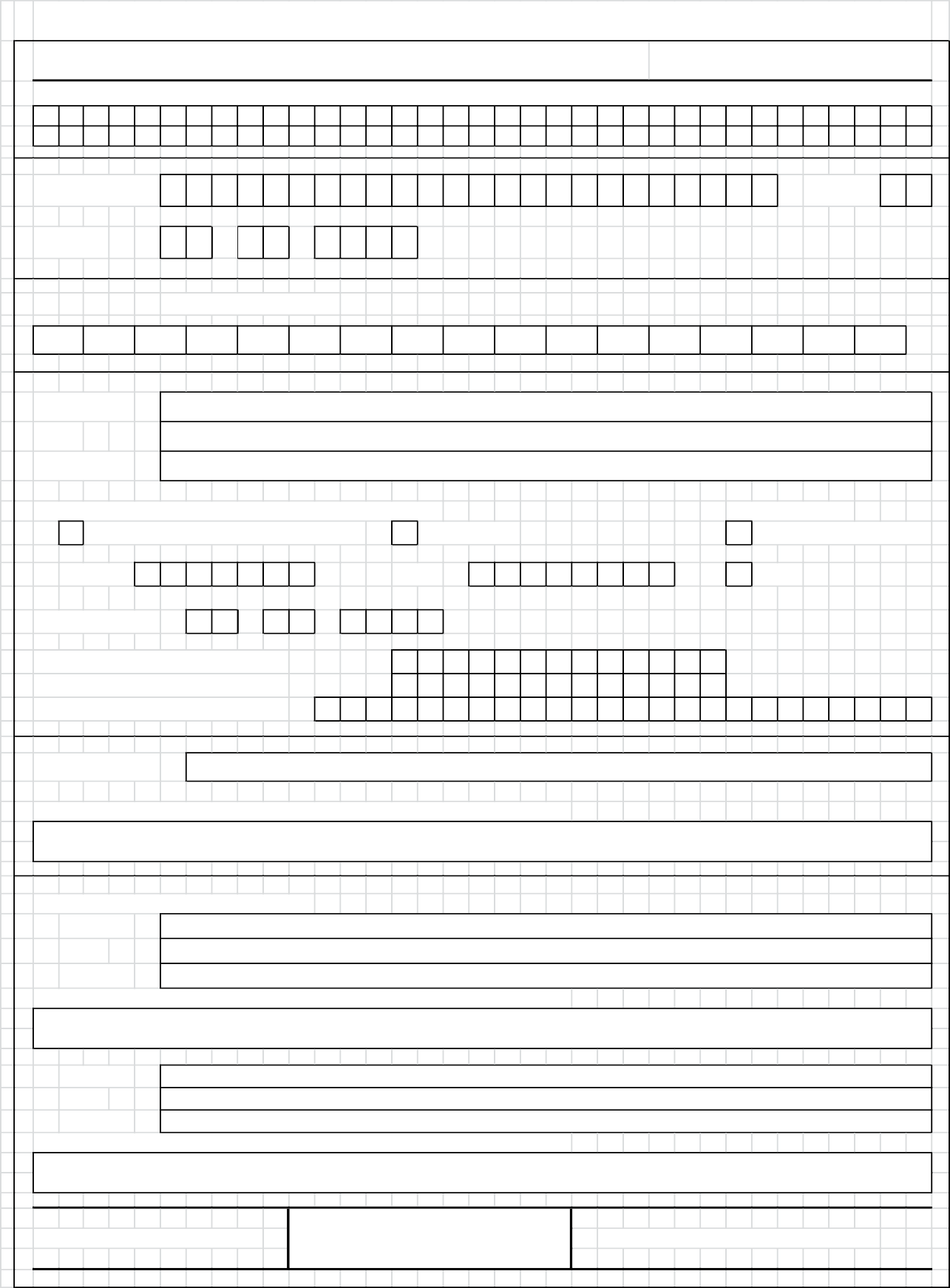 Дата рождения	.	.Домашний телефон участника	+  7Мобильный телефон участника	+ 7 Электронный адрес участникаМуниципалитетСокращенное наименование образовательной организации (школы)Сведения о педагогах-наставникахФамилия ИмяОтчествоСокращенное наименование образовательной организации (школы)Фамилия Имя ОтчествоСокращенное наименование образовательной организации (школы)Личная подпись участника	Все поля обязательны к заполнению!АУДИРОВАНИЕID#ЛЕКСИКО-ГРАММАТИЧЕСКИЙ ТЕСТID#ЛИНГВОСТРАНОВЕДЧЕСКАЯ ВИКТОРИНАID#БЛАНК ОТВЕТОВЧТЕНИЕID#БЛАНК ОТВЕТАПИСЬМОID#Приложение 3.Форма ведомости оценивания работ участников олимпиадыВЕДОМОСТЬ ОЦЕНИВАНИЯ РАБОТ УЧАСТНИКОВ ОЛИМПИАДЫЕдиный рейтинг учащихся 5–6 / 7–8 / 9–11-х классовПредседатель жюриЧлены жюриСекретарьБаллыСодержание: максимально – 4 балла4Коммуникативная задача успешно решена, работа характеризуется смысловой цельностью. Участник проявляет творческий подход и оригинальность мышления. Сюжет понятен, динамичен и интересен. Текст передает личностное отношение автора к теме, его чувства и эмоции. Содержание соответствует заданному объему 200–220 слов (допустимо превышение или сокращение указанного объема на 10%).3Коммуникативная задача решена, содержание соответствует заданному объему.Нов тексте не выражено личностное отношения автора к теме, работа характеризуется	упрощенным	изложением,	стилистическими погрешностями.2Коммуникативная задача решена частично:содержание не соответствует требуемому объему (нижняя граница –150–180 слов, верхняя граница – 240 и более слов). В работе преобладают текстовые штампы, заученные заранее фрагменты тем, которые выглядят как инородные вкрапления.1Коммуникативная задача решена частично,Носюжет плохо сформулирован и (или) не всегда понятен смысл написанного, или имеется 1 логическая ошибка.0Коммуникативная	задача	не	решена:	содержание	не	соответствует поставленной задаче, допущено более 1 логической ошибки.БаллыОрганизация текста: максимально – 2 балла2Работа характеризуется композиционной стройностью и имеет четкую логическую структуру: вступление, основную часть и заключение. Текст разделен на смысловые абзацы. Все части текста логически связаны друг с другом, средства логической связи используются правильно.1Текст не имеет четкой структуры: отсутствует вступление (или заключение) и (или) имеется 1 ошибка в делении текста на логические абзацы.0Текст не имеет четкой логической структуры. В работе допущено 2 и более ошибки в построении текста. Отсутствует или неправильно выполнено членение текста на абзацы. Имеются серьезные нарушения в употреблении логических средств связи.БаллыЛексическое оформление: максимально – 5 баллов5Участник демонстрирует лексический запас, необходимый для раскрытия темы. Точный набор слов и адекватный набор лексической сочетаемости. Работане имеет ошибок с точки зрения лексического оформления.4Участник демонстрирует лексический запас, необходимый для раскрытия темы.Достаточно точный набор слов и лексической сочетаемости. В работе имеются 1–2 лексические ошибки, не затрудняющие понимание текста.3В целом лексические средства соответствуют заданному содержанию, имеется не более 3 ошибок в выборе слов и лексической сочетаемости, которые не затрудняют понимания текста.Но наблюдается однообразие и скудность речевых конструкций, повторы одних итех же структур2В целом лексические средства соответствуют заданному содержанию, однако имеются 4–5 ошибок в выборе слов и лексической сочетаемости, которые усложняют понимание текста. Часто повторяются одни и те же слова,не используются синонимы.1В целом лексические средства соответствуют заданному содержанию, однако имеются 6–8 ошибок в выборе слов и лексической сочетаемости, которые усложняют понимание текста. Используется только стандартная, однообразнаялексика. Используемый словарный запас ограничен.0Участник демонстрирует крайне ограниченный словарный запас, имеютсямногочисленные лексические ошибки (более 8), которые затрудняют понимание текста.БаллыГрамматическое оформление: максимально – 5 баллов5Участник демонстрирует грамотное употребление грамматических структур в соответствии с коммуникативной задачей. Работа не имеет ошибок с точкизрения грамматического и стилистического оформления.4Участник демонстрирует грамотное употребление грамматических структур в соответствии с коммуникативной задачей. Работа имеет 1–2 грамматические ошибки либо стилистические неточности, не затрудняющиепонимания текста.3Участник демонстрирует корректное употребление грамматических структур в соответствии с коммуникативной задачей. Работа имеет 3 грамматические ошибки, не затрудняющие понимания текста, либо 3 стилистическиенеточности.2Работа имеет 4–5 грамматических (стилистических) ошибок, в том числегрубых, нарушающих понимание текста.1Работа имеет 6–8 грамматических (стилистических) ошибок, в том числегрубых, нарушающих понимания текста.0Работа	имеет	многочисленные	грамматические	(стилистические)	ошибки(более 8), которые затрудняют понимание текста.БаллыОрфография: максимально – 4 балла4Участник демонстрирует грамотное владение навыками орфографии. Работа не имеет ошибок с точки зрения правописания.Допустима 1 орфографическая ошибка, не нарушающая понимания текста3Участник демонстрирует грамотное владение навыками орфографии. В работеимеется не более 3 ошибок в правописании.2Участник владеет навыками орфографии. Но в работе имеется 4–5 ошибки вправописании.1В работе имеется 6–8 ошибок в правописании.0В работе имеется более 8 ошибок в правописании.АБВГДЕЖЗИКЛМНОПРСТУФХЦЧШЩЪЫЬЭЮЯ@89,ABCDEFGHIJKLMNOPQRSTUVWXYZ12345670.12345678910111213141512345678910111213141516171819201234567891012345678910№ п/пФамилияИмяОтчествоКлассУчебное заведениеГород, регионШифрКоличество балловКоличество балловКоличество балловКоличество балловКоличество балловИтоговый баллРейтинг (место)№ п/пФамилияИмяОтчествоКлассУчебное заведениеГород, регионШифрАудЛГСтрЧПИтоговый баллРейтинг (место)Ф.И.О.ПодписьФ.И.О.ПодписьФ.И.О.ПодписьФ.И.О.Подпись